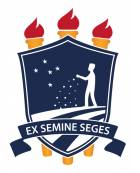 UNIVERSIDADE FEDERAL RURAL DE PERNAMBUCODEPARTAMENTO DE ZOOTECNIAPROGRAMA DE PÓS-GRADUAÇÃO EM ZOOTECNIAPROGRAMA DE DOUTORADO INTEGRADO EM ZOOTECNIAFORMULÁRIO DE SOLICITAÇÃO DE TRANCAMENTO DE MATRÍCULA EM DISCIPLINAAo Senhor Coordenador do Programa de Pós-Graduação em Zootecnia/Programa de Doutorado Integrado em Zootecnia da Universidade Federal Rural de Pernambuco.Venho, por meio deste, solicitar a V.Sa. o trancamento de matrícula na(s) disciplina(s) abaixo relacionada(s) de acordo com o Calendário Acadêmico do ano vigente e com o artigo 29 do capítulo V das Normas Gerais dos Cursos de Pós-Graduação “Stricto Sensu” desta Universidade.Recife, ____ / ____ / _____.__________________________________________                        Assinatura do AlunoDe Acordo: ________________________________________		         Assinatura e Carimbo do OrientadorRequerente:CPF:Telefone:Curso:DisciplinaCódigo